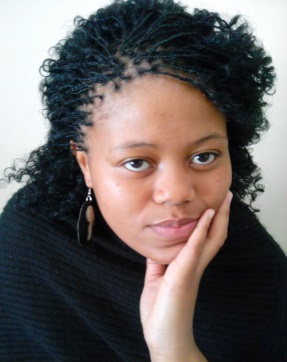 Mokoena, Moipone  P.1 completed a B.Sc degree in Geochemistry (2009) majoring in Geochemisty, Geology and Chemistry, B.Sc (Hons) Geohydrology (2010) and MSc Geohydrology (2012) at the University of the Free State. Her masters title “Evaluation of Acid-Base Accounting and prediction of Acid Mine Drainage in the Middleburg area” was a follow-up of her Honors case study report “Comparison between South Africa’s and Australia’s Acid-Base Accounting Evaluation and prediction. During her Hons and Masters study she worked at the IGS as a volunteer doing laboratory analysis of chemical and bacteriology of water and soil samples.  After completion of her MSc she worked at the Council of Science and Industrial Research (CSIR) based in Pretoria as a geohydrological Intern. Moipone registered for her PhD at NMMU during May 2014. Her thesis will focus on the geochemical study of the natural gas and karoo formation waters prior to fracking. (143 words).1Department of Geoscience, Nelson Mandela Metropolitan University- Eastern Cape, SASub-Project No …  /   Main Supervisor Prof Maarten De Wit  +  e.mail address: maarten.dewit@nmmu.ac.zaEmail: s214367568@live.nmmu.ac.za   /   private e.mail  address: blessedmokoena@gmail.com     /     Mobile +27 (0) 83 4948 211